Внеклассное мероприятие по химии для 8-9 классов «Своя игра»Гарипова Рузиля Ильдаровна, ГАОУ «Гуманитарная гимназия-интернат для одаренных детей», Актанышский район, с. АктанышУМК «Химия. 9 класс» О. С. ГабриелянаТип урока: урок-игра Цели: - систематизировать знания учащихся по химии, 
- воспитать доброжелательные, уважительные отношения между соперниками, 
- развивать навыки поведения в затруднительной ситуации, активизировать  долговременную память.Задачи:- создать условия для расширения кругозора и мотивации к изучению химии,
- доказать практическую значимость химии, знание законов и закономерностей в жизни человека.Средства обучения: Презентация PowerPoint, компьютер и проектор. Ход урока:Игра состоит из двух раундов и «Своей игры.В синем раунде один вопрос. – "Кот в мешке" и один вопрос «своя игра» в красном раунде один вопрос – "Кот в мешке" и один – "своя игра".Правила игры сходны с телепередачей «Своя игра». Игра состоит из двух раундов и финала.Максимальное количество игроков 5–7 человек.В финале участвуют все игроки. Вопросы:Синий раундКрасный раундФиналВопросы синего раунда.Вопросы красного раунда.ФИНАЛ.ТЕМА "СИНЕГО РАУНДА" СТОИМОСТЬ ВОПРОСА ТЕМЫ В БАЛЛАХ СТОИМОСТЬ ВОПРОСА ТЕМЫ В БАЛЛАХ СТОИМОСТЬ ВОПРОСА ТЕМЫ В БАЛЛАХ СТОИМОСТЬ ВОПРОСА ТЕМЫ В БАЛЛАХ ВОДА – ИСТОЧНИК ЖИЗНИ10203040НЕ ВСЕ ТО ПОЛЕЗНО, ЧТО ВКУСНО10203040КАЗАНСКАЯ ХИМИЧЕСКАЯ ШКОЛА10203040ШИРОКО ПРОСТИРАЕТ РУКИ СВОИ ХИМИЯ В ДЕЛА ЧЕЛОВЕЧЕСКИЕ!10203040ТЕМА "КРАСНОГО РАУНДА"СТОИМОСТЬ ВОПРОСА ТЕМЫ В БАЛЛАХСТОИМОСТЬ ВОПРОСА ТЕМЫ В БАЛЛАХСТОИМОСТЬ ВОПРОСА ТЕМЫ В БАЛЛАХСТОИМОСТЬ ВОПРОСА ТЕМЫ В БАЛЛАХХИМИЯ И ЭКОЛОГИЯ10203040ХИМИЯ И МЕДИЦИНА10203040ХИМИЯ И ЧЕЛОВЕК10203040ХИМИЯ В БЫТУ10203040ТЕМЫ:АЛХИМИКИКОСМОСМЕТАЛЛЫВОЗДУХЯВЛЕНИЯТема вопросаЦенавопросаВопросОтветВОДА – ИСТОЧНИК ЖИЗНИ10Биохимики шутят: «Жизнь – это одушевленная вода». А какова массовая доля воды в организме человека?65% ВОДА – ИСТОЧНИК ЖИЗНИ20В каком произведении Жуль Верн впервые высказал идею об использовании воды для получения топлива? «Таинственный остров»ВОДА – ИСТОЧНИК ЖИЗНИ30Кто и когда впервые установил состав воды как анализом, так и синтезом?    А.ЛавуазьеВОДА – ИСТОЧНИК ЖИЗНИ40«Она стоит особняком в истории нашей планеты. Нет природного тела, которое могло бы сравниться с ней по влиянию на ход основных, самых грандиозных геологических процессов. Нет земного вещества – минерала, горной породы, живого тела, которое её бы не включало. Всё земное вещество…ею проникнуто и охвачено». Кому принадлежит данное высказывание?В.И.ВернадскийНЕ ВСЕ ТО ПОЛЕЗНО, ЧТО ВКУСНО10На протяжении долгих столетий она была ценным товаром. Из-за нее устраивали войны, образовывались и разрушались государства.Недостаток ее губительно сказывается на работоспособности человека, а избыток ее способствует развитию атеросклероза сосудов мозга. «На пирах у Киевского князя ее ставили в золотой посуде на стол, где сидели князь и его приближенные. А гости попроще уходили с княжеского пира «не солоно хлебавши».  Что это?соль.НЕ ВСЕ ТО ПОЛЕЗНО, ЧТО ВКУСНО20Этим словом врачи пугают чуть ли не каждого второго пациента за 30. Одна из главных причин заболеваний сердечно-сосудистой системы, ишемической болезни сердца – избыток  его в крови, который ведет к образованию бляшек на стенках сосудов. Сосуды забиваются, и это приводит к возникновению инфарктов и инсультов.холестерин. НЕ ВСЕ ТО ПОЛЕЗНО, ЧТО ВКУСНО30Она  была изобретена доктором Джоном С Пембертоном в 1886 году. Она состоит на 90% из газированной воды, жженого сахара, фосфорной кислоты, кофеина. Она - любимый напиток многих детей и взрослых!!!Благодаря  высокому  содержанию ортофосфорной кислоты этот продукттак же применяют в быту  для чистки канализации, ржавых болтов и пятен с хромированного бампера машины, электрических чайников от накипи. В некоторых азиатских странах фермеры используют ее для уничтожения вредителей, т.к. она дешевле химикатов, а эффект дает такой же.Назовите этот напиток. Кока-Кола (Пепси-Кола). НЕ ВСЕ ТО ПОЛЕЗНО, ЧТО ВКУСНО40История появления их связана с капризом некоего посетителя ресторана шикарной гостиницы в городке Саратого-Спрингс (США). Их приготовил шеф-повар Джордж Крам. Теперь они продаются как готовый к употреблению продукт общественного питания.Их любят многие дети и взрослые. Однако, прокуратура США доказала опасность этих продуктов, так как в них  содержится слишком высокий уровень  канцерогенов, который может привести к возникновению раковых заболеваний у людей.О каком продукте идет речь?Картофельные чипсы.КАЗАНСКАЯ ХИМИЧЕСКАЯ ШКОЛА10Немецкий химик Гофман: "Если бы он не сделал ничего более, кроме превращения нитробензола в анилин, то и тогда его имя осталось бы золотыми буквами записанным в истории химии". От него ведёт свою родословную органическая ветвь казанской химической школы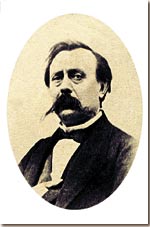 Николай Николаевич ЗининКАЗАНСКАЯ ХИМИЧЕСКАЯ ШКОЛА20Основоположник неорганического направления в развитии казанской химической школы. В 1844 году, исследуя остатки платиновых руд уральских месторождений, открыл новый элемент - рутений. Это единственный из естественных элементов, открытый в России и названный им в честь России (латинское название России - Ruthenia). Карл КлаусКАЗАНСКАЯ ХИМИЧЕСКАЯ ШКОЛА30СВОЯ ИГРА. Ученик А.М.Зайцева, выпускник Казанского университета 1900г, с 1911 по 1938 год возглавлял кафедру органической химии. Открытая им знаменитая реакция превращения эфиров фосфористой кислоты в эфиры фосфоновой кислоты стала универсальным методом синтеза различных классов фосфорорганических соединений. С сотрудниками в старой химической лаборатории разработали метод для синтеза фенола и аспирина на местном сырье. Их производство было налажено на мыловаренном и свечном заводах братьев Крестовниковых. Он был еще и виртуозным стеклодувом, и всю посуду и стеклянные приборы для опытов изготовлял сам. Александр Ерминингельдович АрбузовКАЗАНСКАЯ ХИМИЧЕСКАЯ ШКОЛА40В течение двадцати лет, с 1849 по 1869 год,  работал в Казанском университете, в двадцать девять лет стал профессором. Значение его теории огромно - она указала пути познания химического строения и дала химикам путеводную нить для сознательного конструирования сначала на бумаге, затем и в химической лаборатории разнообразных органических молекул. Впервые получил триметилкарбинол, изобутилен, в лабораторных условиях синтезировал сахаристое вещество - "метиленитан". Александр Михайлович БутлеровШИРОКО ПРОСТИРАЕТ РУКИ СВОИ ХИМИЯ В ДЕЛА  ЧЕЛОВЕЧЕСКИЕ!10Какое главное сырье используется в ОАО «Менделеевский химический завод им. Л.Я. Карпова»для получения своей продукции Серный колчеданШИРОКО ПРОСТИРАЕТ РУКИ СВОИ ХИМИЯ В ДЕЛА  ЧЕЛОВЕЧЕСКИЕ!20В чистом виде этот непредельный УВ обладает одним удивительным свойством – ускоряет созревания плодов и фруктов после их сбора. Это дает возможность транспортировать овощи чуть недозрелыми в самые дальние области страны, затем быстро доводить их до созревания на месте.ЭтиленШИРОКО ПРОСТИРАЕТ РУКИ СВОИ ХИМИЯ В ДЕЛА  ЧЕЛОВЕЧЕСКИЕ!30Назовите соединения какого элемента являются главными продуктами , который  выпускают на  ОАО «Менделеевский химический завод им. Л.Я. Карпова»СераШИРОКО ПРОСТИРАЕТ РУКИ СВОИ ХИМИЯ В ДЕЛА  ЧЕЛОВЕЧЕСКИЕ!40КОТ В МЕШКЕ.Это взрывоопасное вещество применяется при болях в  сердце. Смесь его с кизельгуром Нобель запатентовал под названием «динамит» НитроглицеринТема вопросаЦенавопросаВопросОтветХИМИЯ И ЭКОЛОГИЯ10Выхлопные газы автомобилей могут быть источником загрязнения продуктов этим металлом.СвинецХИМИЯ И ЭКОЛОГИЯ20КОТ В МЕШКЕ. Экологической способ для промышленной очистки  водыОзонированиеХИМИЯ И ЭКОЛОГИЯ30Откуда поступает радон в домИз грунтаХИМИЯ И ЭКОЛОГИЯ40В организме северных оленей содержание ртути в 10-100 раз больше, чем в организмах животных умеренных широт. Это обусловлено способностью некоторых растений концентрировать тяжелые металлы. Какие это растения?МхиХИМИЯ И МЕДИЦИНА10С изменением концентрации какого микроэлемента связано течение раковых заболеваний?ЦинкХИМИЯ И МЕДИЦИНА20Стены квартир часто сделаны из асбестовых плит. Асбест – канцероген. Какую болезнь вызывает он у человека?Рак легкихХИМИЯ И МЕДИЦИНА30Он необходим для формирования соединительной ткани и костей, для роста организма, участвует в работе центральной нервной системы и эндокринных желез. Недостаток марганца отрицательно сказывается на развитии костей. МарганецХИМИЯ И МЕДИЦИНА40К открытию этого элемента причастно животное – кот. Этим химическим элементом богата морская капуста– ламинария.В организме  человека  этот элемент сосредоточен в щитовидной железе. Назовите этот элемент.ЙодХИМИЯ И ЧЕЛОВЕК10В СВОЕМ ЗАВЕЩАНИИ 15 АПРЕЛЯ 1821 ГОДА Наполеон писал: «Я умираю не своей смертью. Меня убила английская олигархия и ее наемный убийца».                                                Какой элемент сыграл роковую роль в жизни Наполеона Бонапарта?МышьякХИМИЯ И ЧЕЛОВЕК20Какой галоген регулирует процессы возбуждения и торможения нервной системы? БромХИМИЯ И ЧЕЛОВЕК30При раскопках этрусских гробниц (1000 лет до н.э) были обнаружены зубные протезы.
Вопрос: из какого металла они были сделаны?ЗолотоХИМИЯ И ЧЕЛОВЕК40Известно, что падение Рима вызвано многими социальными, политическими и экономическими причинами. Но американские учёные – токсикологи считают, что в падении Рима повинен металл. Он входил в состав посуды, косметических красок, а также из него были сделаны трубы водопроводов. Люди вымирали. Империя чахла. Подтверждения учёных подтвердились: обнаруженные останки древних римлян содержат большое количество этого метала. Какой металл, по мнению учёных США, повинен в гибели Рима? СвинецХИМИЯ В БЫТУ10Интересно одно из специфических свойств угля, с которыми мы встречаемся в сказке  «МОРОЗ  ИВАНОВИЧ»: «Между тем Рукодельница воротится, воду процедит, в кувшины нальет, да еще какая затейница: коли вода нечиста, так свернет лист бумаги, наложит в нее угольков да песку крупного насыплет, вставит ту бумагу в кувшин да нальет в нее воды, а вода-то знай проходит сквозь песок да сквозь уголья и капает в кувшин чистая, словно хрустальная».Какие методы очистки воды использует рукодельница?Фильтрование и адсорбция. ХИМИЯ В БЫТУ20Какую соль натрия применяют в кондитерском и булочном производствах в составе пекарских порошков?Гидрокарбонат ХИМИЯ В БЫТУ30Назовите историческое название щелочи применяемое в  качестве агента для растворения засоров канализационных труб.Каустическая содаХИМИЯ В БЫТУ40СВОЯ ИГРА.Вещества, используемые в аэрозольных баллончиках, являющиеся источником катализаторов разрушения озонного слоя.ФреоныТЕМАВОПРОСОТВЕТАЛХИМИКИКакой неметалл алхимики назвали «желчью бога Вулкана»? СЕРАКОСМОСНа Венере идут дожди из концентрированной   Н2SO4. Какой  металл можно использовать для изготовления  корпуса ракеты, чтобы посетить  эту планету? Из железа, хрома , алюминия, золота или платины, т.к. они не реагируют с концентрированной серной кислотой или пассивируют.МЕТАЛЛЫИмператор Наполеон III на банкете велел подать для почётных гостей приборы из очень дорогого серебристо белого металла. А всем прочим было обидно до слёз: им пришлось пользоваться обычной золотой и серебряной посудой. Из чего были изготовлены вилки?АлюминийВОЗДУХФранцузский химик, который экспериментально доказал сложный состав атмосферного воздуха и опроверг теорию флогистона.Антуан Лоран ЛавуазьеЯВЛЕНИЯВ конце XIX века из Голландии в Россию был отправлен железнодорожный состав, гружённый брусками олова. Когда в Москве вагоны открыли, в них обнаружили серый ни на что не пригодный порошок – русская зима сыграла с получателями олова злую шутку. Какое название носит это с давних пор известное явление?Оловянная чума – полиморфное превращение белого олова в серое за счёт резкого  увеличения объёма металла при температуре – 33о С. В результате разрушения “чумой” паянных оловом  сосудов с жидким топливом в 1912 г. погибла экспедиция Р.Скотта к Южному полюсу